Автономная некоммерческая организация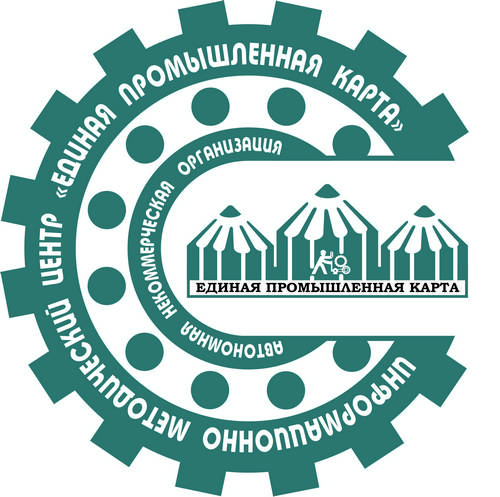 Информационно-методический центр «Единая промышленная карта»ИНН 6685149680 / КПП 668501001р/с 40703810138260000022Банк: ФИЛИАЛ "ЕКАТЕРИНБУРГСКИЙ" АО "АЛЬФА-БАНК"БИК 046577964    к/с 30101810100000000964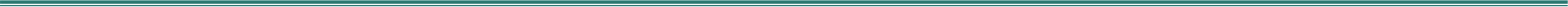 Каждому предприятию необходимо заполнить данную таблицу и выслать ее на электронный адрес director@congress-centr.ru:Название предприятияАдрес нала экскурсии с указанием конкретной точкиФИО и должность ответственного за экскурсиюНаполнение экскурсии (не более 500 знаков)Продолжительность экскурсии для каждой группыМаксимальное количество участников каждой  группыОграничения для участников экскурсии или иные примечанияНачало экскурсии для каждой группы (через запятую)Общее количество экскурсантов, которое предприятие может принять в день акции